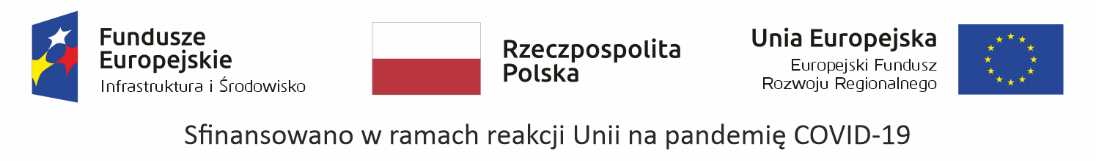 NR SAG.3144.1.2.2023.DB						Tczew, dn. 16 czerwca 2023 r.Załącznik Nr 1FORMULARZ OFERTOWYna zakup i dostawę 1 szt. urządzenia wielofunkcyjnego z kopiarką i skaneremw ramach dofinansowania ze środków Europejskiego Funduszu Rozwoju Regionalnego w ramach Programu Operacyjnego Infrastruktura i Środowisko na lata 2014-2020, Osi priorytetowej XI REACT-EU, Działania 11.3 Wspieranie naprawy i odporności systemu ochrony zdrowia na realizację projektu pn.: „Wzmocnienie Infrastruktury powiatowych stacji sanitarno-epidemiologicznych,               w celu zwiększenia efektywności ich działania”.DANE ZAMAWIAJĄCEGOPowiatowa Stacja Sanitarno-Epidemiologiczna ul. Obrońców Westerplatte 10, 83-110 TczewNIP 593-10-26-553NAZWA I ADRES WYKONAWCY:………………………………………………………………………………………………………………………………………………………………………………………………………………………………………………………………………………………………………………………….Adres siedziby Wykonawcy:…………………………………………………………………………………………………………………NIP:……………………………………………………………………………………………………………………………………………………..Imię i nazwisko osoby wyznaczonej do kontaktu z Zamawiającym:…………………………………………………………………………………………………………………………………………………………………………………………………………………….Numer telefonu:…………………………………………………………………………………………………………………………………..e-mail:………………………………………………………………………………………………………………………………………………….Odpowiadając na zapytanie ofertowe, którego przedmiotem jest zakup i dostawa 1 szt. urządzenia wielofunkcyjnego z kopiarką i skanerem, składam ofertę na wykonanie przedmiotu zamówienia:Oświadczam, że jestem osobą upoważnioną do złożenia niniejszej oferty w imieniu Wykonawcy.………………………………………….. 				         ………………………….…………………………………         (miejscowość i data) 					                               (imię, nazwisko i podpis               upoważnionego przedstawiciela Wykonawcy) Oferujemy urządzenia(nazwa, firma, model, ewentualne akcesoria, okres gwarancji, itp.)………………………………………………………………………………………...…………………………………………………………………………………………………………………………………………………………………………………………………………………………………………………………………………………………………………………………………………………………………………CENA CAŁKOWITA BRUTTO/całkowita wartość zamówienia, w tym koszt urządzenia i dostawy/……………………………………………………………………………..złotych(słownie……………………………………………………………………………………………………………………………………………………………………..)